                                                Előterjesztés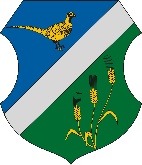 Fácánkert Község Önkormányzata Képviselő-testületének2018. november 26. napján tartandó ülésére 8.napirendi pontTisztelt Képviselő-testület!Kérem, tárgyalja meg az előterjesztést és fogadja el a tervezetet.Fácánkert, 2018-11-22							Orbán Zsolt							polgármesterHatározati javaslat…/2018. (XI.26.) számú képviselő-testületi határozat Szedres község településrendezési terve módosításának véleményezéseFácánkert Község Önkormányzatának Képviselő-testülete megismerte Szedres Község településrendezési terve módosításáról szóló, a Meridián Mérnöki Iroda Kft. által készített tervezetet, azzal kapcsolatban észrevétele nincs.  